Die Technische Hochschule Mittelhessen gehört mit über 18.000 Studierenden zu den größten Hochschulen für angewandte Wissenschaften in Deutschland. Zur Verstärkung des Teams ist am Campus Gießen in der Abteilung IT-Service zum nächstmöglichen Zeitpunkt folgende Stelle zu besetzen:Mitarbeiter*in (m/w/d)für das Identity- und Accessmanagement Vollzeit, Vergütung bis EG 12 TV-HBewerbungsende: 04. September 2022Ref. Nr. A22-084Detaillierte Informationen zum Aufgabengebiet, dem Anforderungsprofil sowie den Bewerbungsmodalitäten finden Sie unter: karriere.thm.de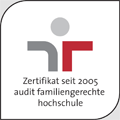 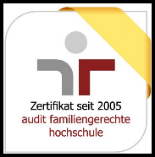 Die Vereinbarkeit von Familie und Beruf ist uns ein Anliegen. Im Rahmen des audits "familiengerechte hochschule" arbeiten wir an der Weiterentwicklung entsprechender Strukturen.